Supplementary DataViromes of Haemaphysalis longicornis reveal different viral abundance and diversity in free and engorged ticksJian Xiao a, c, #, Xuan Yao b, #, Xuhua Guan b, Jinfeng Xiong b, Yaohui Fang a, Jingyuan Zhang a, You Zhang a, f, Abulimiti Moming a, e, Zhengyuan Su a, Jiayin Jin a, Yingying Ge a, Jun Wang a, Zhaojun Fan a, Shuang Tang a, Shu Shen a, d, e, *, Fei Deng a, *a Key Laboratory of Virology and Biosafety and National Virus Resource Center, Wuhan Institute of Virology, Chinese Academy of Sciences, Wuhan, 430071, China b Hubei Provincial Center for Disease Control and Prevention, Wuhan, 430070, Chinac University of Chinese Academy of Sciences, Beijing, 101408, Chinad Hubei Jiangxia Laboratory, Wuhan, 430200, Chinae Xinjiang Key Laboratory of Vector-borne Infectious Diseases, Urumqi, 830002, Chinaf Current address: Department of Medical laboratory, the Second Affiliated Hospital, Hainan Medical University, Haikou, 57000, China* Corresponding authors.Email addresses: shenshu@wh.iov.cn (S. Shen), df@wh.iov.cn (F. Deng)ORCID: 0000-0002-0013-5365 (S. Shen); 0000-0002-5385-083X (F. Deng)# Jian Xiao and Xuan Yao contributed equally to the manuscript.Supplementary tablesSupplementary Table S1. Summary of total tick sample collections in Hubei Province from 2019 to 2020.Supplementary Table S2. The tick pools used for RNA-seq.Supplementary Table S3. The primers and probes specific for viruses used in beads-based assays.Supplementary Table S4. Primers and probes used in the quantitative PCR detection of Henan tick virus and Dabieshan tick virus.Supplementary Table S5. A summary of viruses identified in tick pools by merging the RNA-seq data of the same location.Supplementary Table S6. A summary of viruses in the free and engorged ticks by integrating the data of RNA-seq from the pools.Supplementary Table S7. The accession numbers of the virus sequences discovered in this study.Supplementary figuresSupplementary Figure S1. Phylogenetic trees were constructed for Henan tick virus based on the amino acid sequences of nucleoproteins (A) and glycoprotein (B). The red are the viruses disvovered in this study.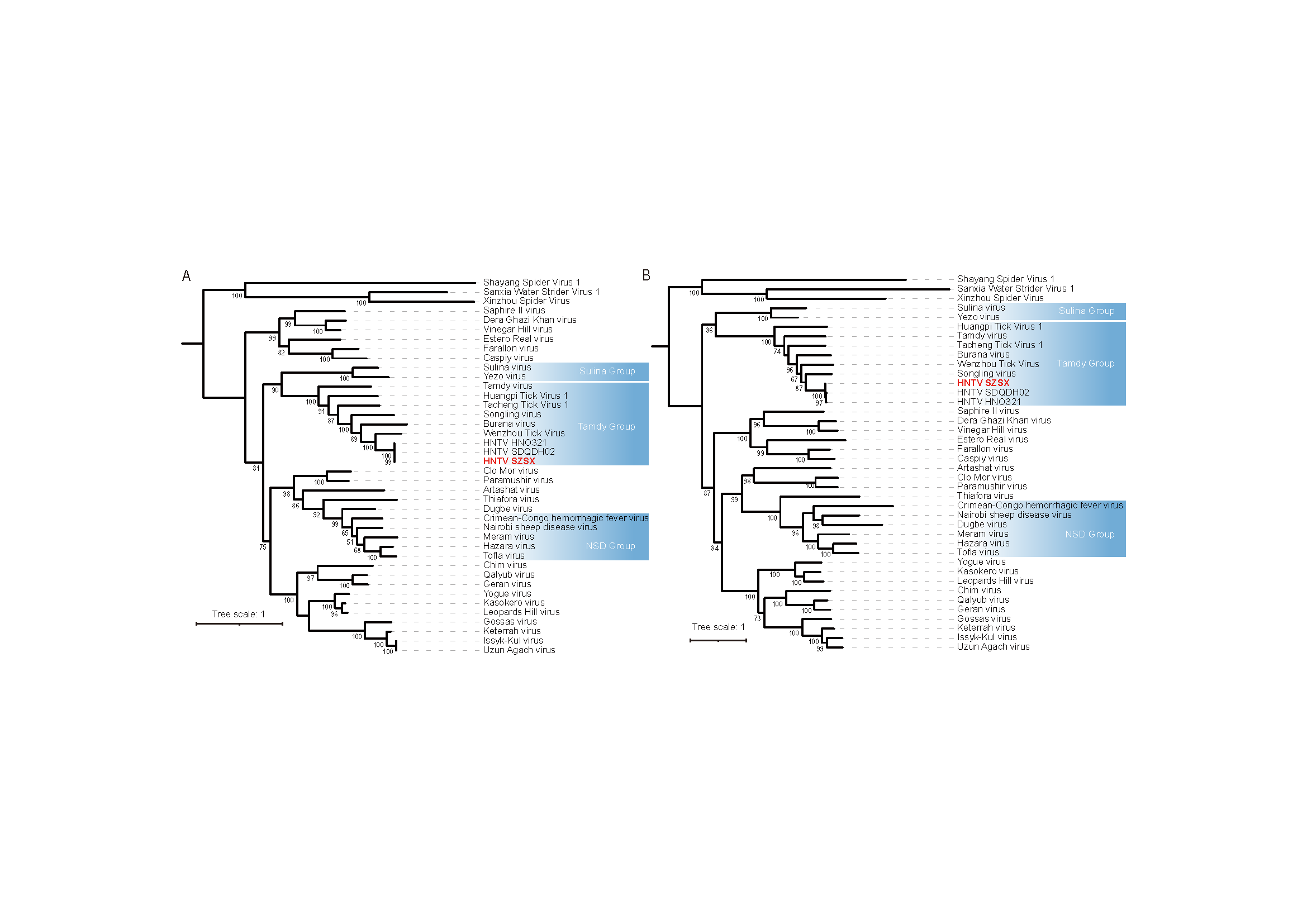 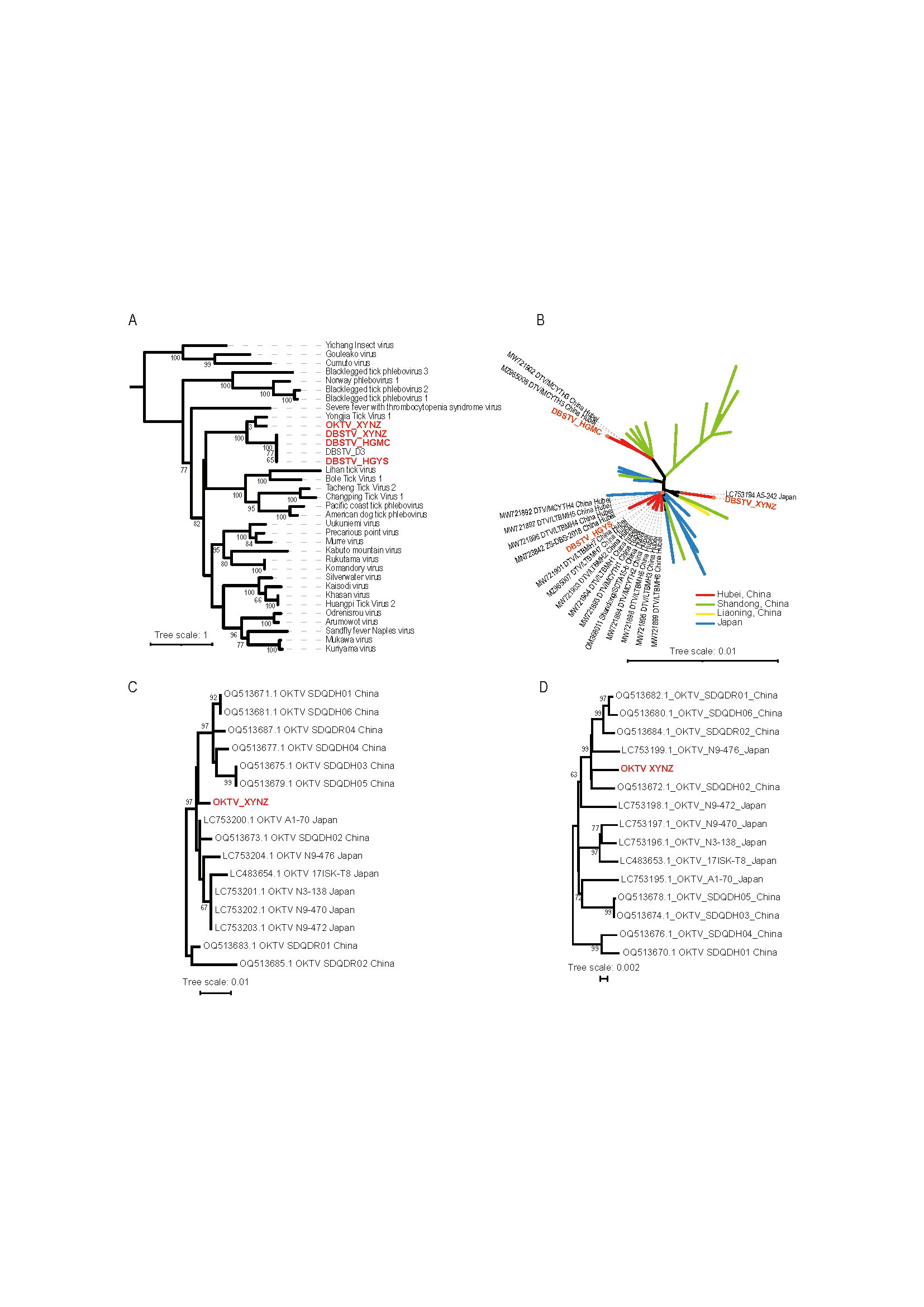 Supplementary Figure S2. Phylogenetic trees were constructed for Dabieshan tick virus and Outama tick virus based on the amino acid sequences of nucleoproteins of genus Uukuvirus and Phlebovirus in family Phenuiviridae (A), the nucleotide sequence of DBSTV nucleoprotein (B), the nucleotide sequences of OKTV nucleoprotein and RdRp, respectively (C and D). The new strains discovered in this study were indicated in red.LocationFeeding StatesFeeding StatesLocationFree TicksEngorged Ticks1Nanzhang, Xiangyang80792Suixian, Suizhou216603Macheng, Huanggang173824Yingshan, Huanggang9020Total559241PoolLocationNumber  of ticksData size
(Gib)Virus abundance 
(TPM, %)Free ticksFree ticksFree ticks1f1Yingshan, Huanggang30281020.22, 0.012f2Macheng, Huanggang2214.4619.96, 0.063f3Macheng, Huanggang609.328.63, 0.002864f4Macheng, Huanggang758.923.84, 0.002385f5Macheng, Huanggang910.437.62, 0.003766f6Suixian, Suizhou838.918.28, 0.001837f7Suixian, Suizhou409.921.69, 0.002178f8Nanzhang, Xiangyang4015.629908.25, 2.99Engorged ticksEngorged ticksEngorged ticks9e1Yingshan, Huanggang5016.51310.17, 0.1310e2Macheng, Huanggang2519.11.65, 0.0001611e3Macheng, Huanggang812.2722.71, 0.0712e6Suixian, Suizhou287.823.37, 0.0023413e7Suixian, Suizhou244364.95, 0.0114e8Nanzhang, Xiangyang2011.984.31, 0.01Total514237.9VirusSequences (5′ to 3′)Jingmen tick virusF-primerGGAATGGCTGTTGCCCTTGGTR-primerGACGAGGAGACGCCTGTTGC (5′Biotin)probeGGCCCCGATTGATAAGGGATCHenan tick virusF-primerACACCGTTGCAGGAGGTCCAR-primerCCGGGGAGAAAAGGACGCAG (5′Biotin)probeGGAGCACAGTCTGCCAGTCGDabieshan tick virusF-primerCCATGCCGAACGAGCAGGACR-primerTCACGGATGGGCTTGGTCCG (5′Biotin)probeGCACCGGCTCTACCTGGTTGOkutama tick virusF-primerCCCTGGACTTCCTGGACGCAR-primerTGCTCGAACGACTCGGCGAT (5′Biotin)probeTCAACCCTGACATGCGGGGCVirusSequences (5′ to 3′)Henan tick virusF-primerTGTCACTATGCTGTGCCCAACTR-primerCGCTTCCAAATCAATGATCTCAprobe(6-FAM) TGCCTCTGAGGAGCCTGTCGTG (BHQ1)Dabieshan tick virusF-primerGGCTACGGCAGCACTTTCAR-primerTGACCACCCCCAGCTTCTTprobe(6-FAM) CGGATGAGGCCAACCGCAAG (BHQ1)No.Virus FamilyVirus SpeciesMacheng,
Huanggang Suixian,
SuizhouYingshan,
HuanggangNanzhang,
Xiangyang1ChuviridaeBole Tick Virus 3++−−2ChuviridaeChangping Tick Virus 2++−−3ChuviridaeChuviridae sp.−+−−4ChuviridaeHebei mivirus 2−+−−5ChuviridaeKarukera tick virus+−−−6ChuviridaeWuhan tick virus 2+−−+7ChuviridaeXinjiang mivirus 1−+−−8NairoviridaeHuangpi Tick Virus 1−+−−9NairoviridaeTaggert virus−+−−10OrthomyxoviridaeGranville quaranjavirus−+−+11OrthomyxoviridaeOhshima virus++−−12OrthomyxoviridaeZambezi tick virus 1+−++13ParvoviridaeLone star tick densovirus 1++−−14PhenuiviridaeLihan tick virus−−−+15PhenuiviridaeDabieshan Tick Virus++++16PhenuiviridaeKismayo virus−+−−17PhenuiviridaeLone Star virus+−+−18PhenuiviridaeOkutama tick virus−−−+19PhenuiviridaeRhipicephalus associated phlebovirus 1−−−+20RhabdoviridaeHuangpi Tick Virus 3++−−21RhabdoviridaeIRE/CTVM19 associated rhabdovirus+−−−22RhabdoviridaeTacheng Tick Virus 3+−−−23RhabdoviridaeWuhan Tick Virus 1+−−−24TotiviridaeLonestar tick totivirus++−−25TotiviridaeXinjiang tick totivirus 2++−−26unclassified virusesAlongshan virus++−−27unclassified virusesJingmen tick virus++++28unclassified virusesBole tick virus 4++−−29unclassified virusesHenan tick virus−+−−30unclassified virusesHepelivirales sp.+++−31unclassified virusesHubei sobemo like virus 15++−−32unclassified virusesHubei toti like virus 24++−−33unclassified virusesIxodes scapularis associated virus 2+−+−34unclassified virusesLiman tick virus++−−35unclassified virusesLone star tick associated virus-1−−++36unclassified virusesManly virus++−−37unclassified virusesNorway mononegavirus 1+−−−38unclassified virusesShanxi tick virus 1−+−−39unclassified virusesTick borne tetravirus like virus++−−Total262679No.Virus FamilyVirus SpeciesFree ticksEngorged ticks1ChuviridaeBole Tick Virus 3++2ChuviridaeChangping Tick Virus 2++3OrthomyxoviridaeGranville quaranjavirus++4OrthomyxoviridaeZambezi tick virus 1++5ParvoviridaeLone star tick densovirus 1++6PhenuiviridaeDabieshan Tick Virus++7PhenuiviridaeKismayo virus++8RhabdoviridaeHuangpi Tick Virus 3++9TotiviridaeLonestar tick totivirus++10TotiviridaeXinjiang tick totivirus 2++11unclassified virusesAlongshan virus++12unclassified virusesBole tick virus 4++13unclassified virusesHepelivirales sp.++14unclassified virusesHubei toti like virus 24++15unclassified virusesIxodes scapularis associated virus 2++16unclassified virusesJingmen tick virus++17unclassified virusesLiman tick virus++18unclassified virusesManly virus++19unclassified virusesTick borne tetravirus like virus++20ChuviridaeWuhan tick virus 2−+21NairoviridaeHuangpi Tick Virus 1−+22NairoviridaeTaggert virus−+23PhenuiviridaeLihan tick virus−+24PhenuiviridaeRhipicephalus associated phlebovirus 1−+25RhabdoviridaeWuhan Tick Virus 1−+26unclassified virusesHenan tick virus−+27unclassified virusesLone star tick associated virus-1−+28unclassified virusesShanxi tick virus 1−+29ChuviridaeChuviridae sp.+−30ChuviridaeHebei mivirus 2+−31ChuviridaeKarukera tick virus+−32ChuviridaeXinjiang mivirus 1+−33OrthomyxoviridaeOhshima virus+−34PhenuiviridaeLone Star virus+−35PhenuiviridaeOkutama tick virus+−36RhabdoviridaeIRE/CTVM19 associated rhabdovirus+−37RhabdoviridaeTacheng Tick Virus 3+−38unclassified virusesHubei sobemo like virus 15+−39unclassified virusesNorway mononegavirus 1+−Virus nameStrainSegmentAccession numberHenan tick virusSZSXSOR573899Henan tick virusSZSXMOR573900Henan tick virusSZSXLOR573901Okutama tick virusXYNZSOR573902Okutama tick virusXYNZLOR573903Dabieshan tick virusHGMCSOR573904Dabieshan tick virusHGMCLOR573907Dabieshan tick virusHGYSSOR573905Dabieshan tick virusHGYSLOR573908Dabieshan tick virusXYNZSOR573906Dabieshan tick virusXYNZLOR573909Jingmen tick virusHGMC1OR573910Jingmen tick virusHGMC2OR573912Jingmen tick virusHGMC3OR573914Jingmen tick virusHGMC4OR573916Jingmen tick virusXYNZ1OR573911Jingmen tick virusXYNZ2OR573913Jingmen tick virusXYNZ3OR573915Jingmen tick virusXYNZ4OR573917